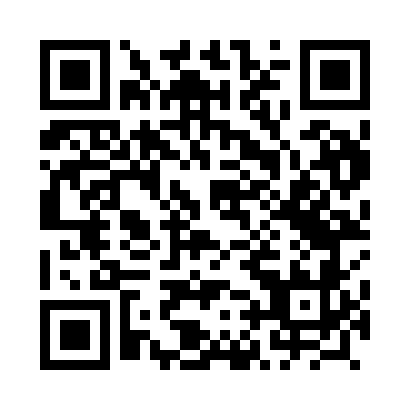 Prayer times for Wyzyny, PolandMon 1 Apr 2024 - Tue 30 Apr 2024High Latitude Method: Angle Based RulePrayer Calculation Method: Muslim World LeagueAsar Calculation Method: HanafiPrayer times provided by https://www.salahtimes.comDateDayFajrSunriseDhuhrAsrMaghribIsha1Mon4:176:2112:525:187:239:202Tue4:146:1812:515:197:259:223Wed4:116:1612:515:217:279:254Thu4:076:1412:515:227:299:275Fri4:046:1112:505:237:319:306Sat4:016:0912:505:247:329:327Sun3:586:0712:505:267:349:358Mon3:556:0412:505:277:369:379Tue3:526:0212:495:287:389:4010Wed3:486:0012:495:307:409:4211Thu3:455:5712:495:317:419:4512Fri3:425:5512:495:327:439:4813Sat3:385:5312:485:337:459:5114Sun3:355:5012:485:347:479:5315Mon3:325:4812:485:367:499:5616Tue3:285:4612:485:377:509:5917Wed3:255:4412:475:387:5210:0218Thu3:215:4112:475:397:5410:0519Fri3:185:3912:475:407:5610:0820Sat3:145:3712:475:427:5810:1121Sun3:105:3512:475:437:5910:1422Mon3:075:3312:465:448:0110:1723Tue3:035:3012:465:458:0310:2024Wed2:595:2812:465:468:0510:2325Thu2:555:2612:465:478:0610:2626Fri2:515:2412:465:488:0810:3027Sat2:475:2212:455:508:1010:3328Sun2:435:2012:455:518:1210:3729Mon2:395:1812:455:528:1410:4030Tue2:355:1612:455:538:1510:44